CONFERÊNCIA NACIONAL DOS BISPOS DO BRASIL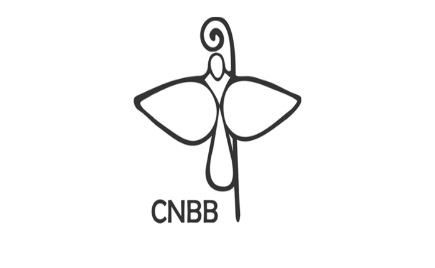 Brasília-DF, 19 de julho de 2017P – Nº. 0470/17Ao Exmº. e Revmº. Sr. DOM PEDRO CARLOS CIPOLLINI.
Bispo de Santo André – SP
Em sua sedeCaro irmão, Dom Pedro CipolliniSaúde e Paz!Vimos retomar com o irmão o tema da sede nacional da CNBB, necessitada de cuidados especiais. Conversamos sobre esse assunto durante nossa última Assembleia Geral, em Aparecida. Lá, chegamos à concordância de que a maneira de darmos nossa contribuição para as reformas, urgentes e necessárias, seria através de uma coleta a ser realizada em nossas comunidades, em data a ser definida pelo Conselho Permanente.O Conselho Permanente, reunido em junho pp, considerou o assunto e concluiu que o ideal seria realizar tal coleta no dia 10 de setembro. Havendo algum inconveniente quanto à data, o caro irmão poderá organizar a coleta em outro dia.Enviaremos ao irmão o material para motivar as comunidades na realização da coleta. O importante é a nossa consciência de que a Conferência Nacional dos Bispos do Brasil – CNBB existe para evangelizar e servir. Por isso, o material terá como ideia motivadora a afirmação: “Ajude a CNBB a evangelizar mais e a servir melhor”.Certos de que contaremos com a sua preciosa colaboração, enviamos-lhe um abraço cordial.Em Cristo, unidos para servir,Cardeal Sergio da Rocha
Arcebispo de Brasília
Presidente da CNBBDom Murilo S. Ramos Krieger
Arcebispo de São Salvador da Bahia
Vice – Presidente da CNBBDom Leonardo Ulrich Steiner
Bispo Auxiliar de Brasília-DF
Secretário-Geral da CNBB